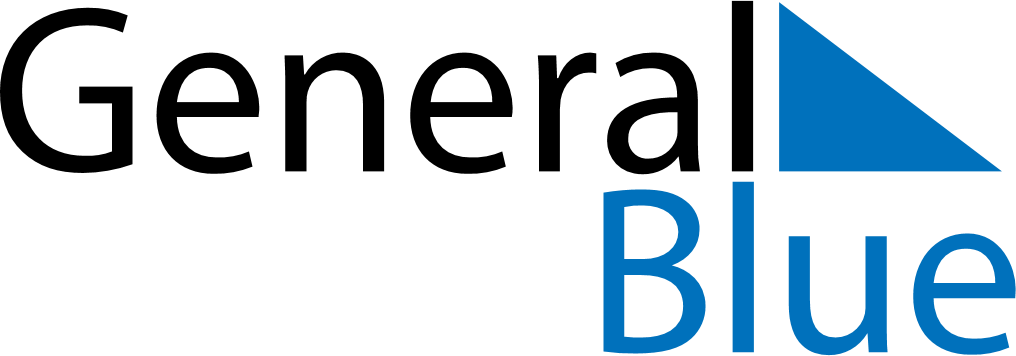 February 2023February 2023February 2023February 2023GermanyGermanyGermanyMondayTuesdayWednesdayThursdayFridaySaturdaySaturdaySunday1234456789101111121314151617181819Valentine’s DayWomen’s Carnival Day2021222324252526Shrove MondayShrove TuesdayAsh Wednesday2728